 德惠市人民法院人民监督员登记表姓  名姓  名刘金海性  别男男出生日期1965.5.131965.5.13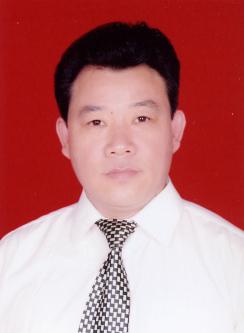 籍  贯籍  贯吉林德惠民  族汉族汉族政治面貌中共党员中共党员健康状况健康状况健康参加工作时    间1986.091986.09学  历大专大专身份证号身份证号220124196505136611220124196505136611220124196505136611220124196505136611220124196505136611220124196505136611220124196505136611220124196505136611现工作单位及职务现工作单位及职务现工作单位及职务德惠市纪委监委宣传部部长德惠市纪委监委宣传部部长德惠市纪委监委宣传部部长德惠市纪委监委宣传部部长德惠市纪委监委宣传部部长德惠市纪委监委宣传部部长德惠市纪委监委宣传部部长社会兼职社会兼职社会兼职联系电话联系电话联系电话1804315758818043157588电子邮箱电子邮箱电子邮箱2380784916@qq.com2380784916@qq.com工作简历1986.09-1987.09  德惠市米沙子镇中心学校工作1987.09-2002.08  德惠市米沙子镇人民政府工作2002.08-至今     德惠市纪委监委工作1986.09-1987.09  德惠市米沙子镇中心学校工作1987.09-2002.08  德惠市米沙子镇人民政府工作2002.08-至今     德惠市纪委监委工作1986.09-1987.09  德惠市米沙子镇中心学校工作1987.09-2002.08  德惠市米沙子镇人民政府工作2002.08-至今     德惠市纪委监委工作1986.09-1987.09  德惠市米沙子镇中心学校工作1987.09-2002.08  德惠市米沙子镇人民政府工作2002.08-至今     德惠市纪委监委工作1986.09-1987.09  德惠市米沙子镇中心学校工作1987.09-2002.08  德惠市米沙子镇人民政府工作2002.08-至今     德惠市纪委监委工作1986.09-1987.09  德惠市米沙子镇中心学校工作1987.09-2002.08  德惠市米沙子镇人民政府工作2002.08-至今     德惠市纪委监委工作1986.09-1987.09  德惠市米沙子镇中心学校工作1987.09-2002.08  德惠市米沙子镇人民政府工作2002.08-至今     德惠市纪委监委工作1986.09-1987.09  德惠市米沙子镇中心学校工作1987.09-2002.08  德惠市米沙子镇人民政府工作2002.08-至今     德惠市纪委监委工作1986.09-1987.09  德惠市米沙子镇中心学校工作1987.09-2002.08  德惠市米沙子镇人民政府工作2002.08-至今     德惠市纪委监委工作本人承诺以上所填内容属实，提供材料真实，本人符合人民监督员选人条件，志愿担任人民监督员，遵守人民监督员管理制度。                                  签  名                                  年  月  日推荐机关意见年  月  日      盖章选任机关意见年  月  日      盖章备  注